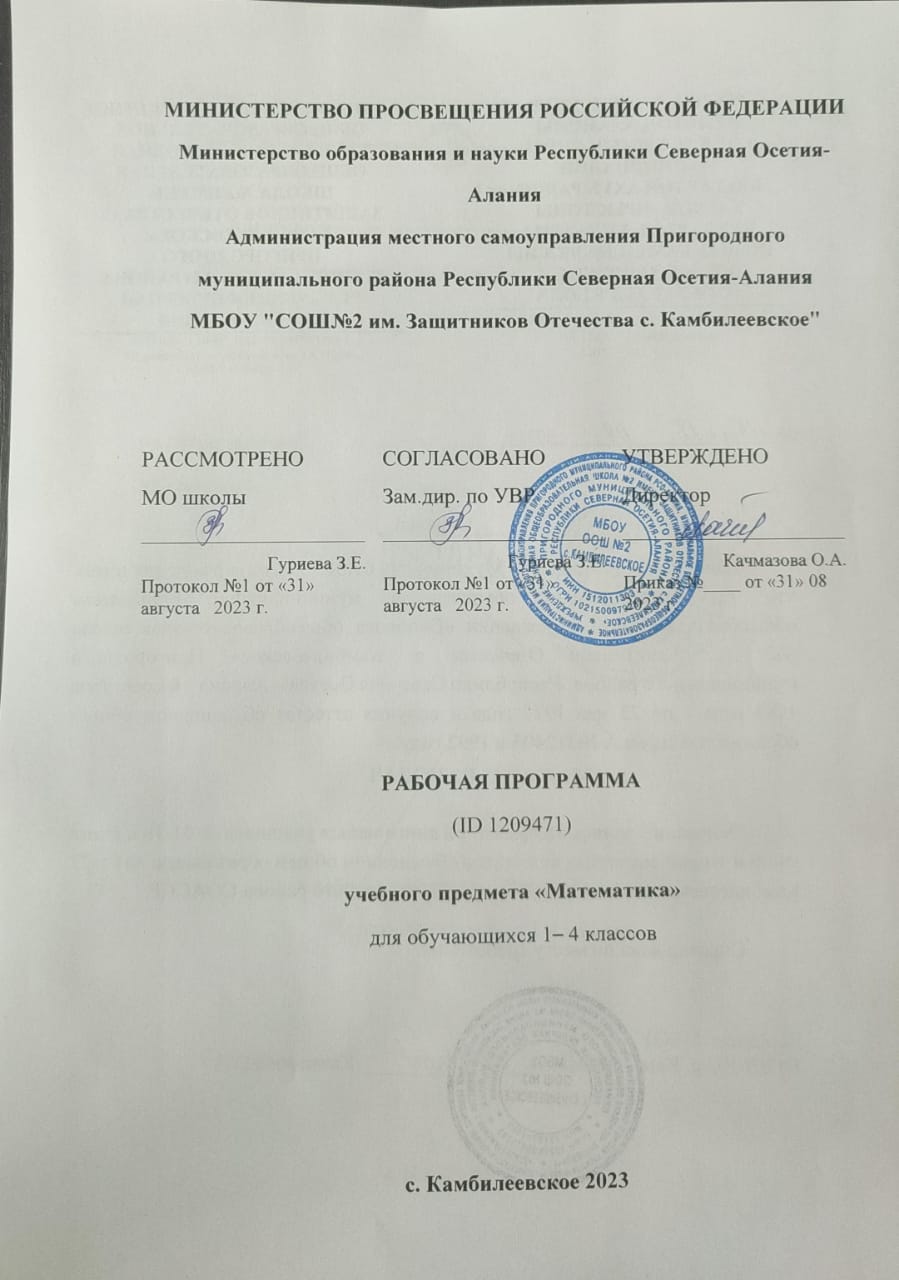 ПОЯСНИТЕЛЬНАЯ ЗАПИСКАПрограмма по математике на уровне начального общего образования составлена на основе требований к результатам освоения программы начального общего образования ФГОС НОО, а также ориентирована на целевые приоритеты духовно-нравственного развития, воспитания и социализации обучающихся, сформулированные в федеральной рабочей программе воспитания.На уровне начального общего образования изучение математики имеет особое значение в развитии обучающегося. Приобретённые им знания, опыт выполнения предметных и универсальных действий на математическом материале, первоначальное овладение математическим языком станут фундаментом обучения на уровне основного общего образования, а также будут востребованы в жизни. Программа по математике на уровне начального общего образования направлена на достижение следующих образовательных, развивающих целей, а также целей воспитания:освоение начальных математических знаний – понимание значения величин и способов их измерения, использование арифметических способов для разрешения сюжетных ситуаций, становление умения решать учебные и практические задачи средствами математики, работа с алгоритмами выполнения арифметических действий;формирование функциональной математической грамотности обучающегося, которая характеризуется наличием у него опыта решения учебно-познавательных и учебно-практических задач, построенных на понимании и применении математических отношений («часть – целое», «больше – меньше», «равно – неравно», «порядок»), смысла арифметических действий, зависимостей (работа, движение, продолжительность события);обеспечение математического развития обучающегося – способности к интеллектуальной деятельности, пространственного воображения, математической речи, формирование умения строить рассуждения, выбирать аргументацию, различать верные (истинные) и неверные (ложные) утверждения, вести поиск информации;становление учебно-познавательных мотивов, интереса к изучению и применению математики, важнейших качеств интеллектуальной деятельности: теоретического и пространственного мышления, воображения, математической речи, ориентировки в математических терминах и понятиях.В основе конструирования содержания и отбора планируемых результатов программы по математике лежат следующие ценности математики, коррелирующие со становлением личности обучающегося: понимание математических отношений выступает средством познания закономерностей существования окружающего мира, фактов, процессов и явлений, происходящих в природе и в обществе (например, хронология событий, протяжённость по времени, образование целого из частей, изменение формы, размера);математические представления о числах, величинах, геометрических фигурах являются условием целостного восприятия творений природы и человека (памятники архитектуры, сокровища искусства и культуры, объекты природы);владение математическим языком, элементами алгоритмического мышления позволяет обучающемуся совершенствовать коммуникативную деятельность (аргументировать свою точку зрения, строить логические цепочки рассуждений, опровергать или подтверждать истинность предположения).На уровне начального общего образования математические знания и умения применяются обучающимся при изучении других учебных предметов (количественные и пространственные характеристики, оценки, расчёты и прикидка, использование графических форм представления информации). Приобретённые обучающимся умения строить алгоритмы, выбирать рациональные способы устных и письменных арифметических вычислений, приёмы проверки правильности выполнения действий, а также различение, называние, изображение геометрических фигур, нахождение геометрических величин (длина, периметр, площадь) становятся показателями сформированной функциональной грамотности обучающегося и предпосылкой успешного дальнейшего обучения на уровне основного общего образования. Планируемые результаты освоения программы по математике, представленные по годам обучения, отражают, в первую очередь, предметные достижения обучающегося. Также они включают отдельные результаты в области становления личностных качеств и метапредметных действий и умений, которые могут быть достигнуты на этом этапе обучения.‌На изучение математики отводится 540 часов: в 1 классе – 132 часа (4 часа в неделю), во 2 классе – 136 часов (4 часа в неделю), в 3 классе – 136 часов (4 часа в неделю), в 4 классе – 136 часов (4 часа в неделю).‌‌СОДЕРЖАНИЕ ОБУЧЕНИЯОсновное содержание обучения в программе по математике представлено разделами: «Числа и величины», «Арифметические действия», «Текстовые задачи», «Пространственные отношения и геометрические фигуры», «Математическая информация».1 КЛАССЧисла и величиныЧисла от 1 до 9: различение, чтение, запись. Единица счёта. Десяток. Счёт предметов, запись результата цифрами. Число и цифра 0 при измерении, вычислении.Числа в пределах 20: чтение, запись, сравнение. Однозначные и двузначные числа. Увеличение (уменьшение) числа на несколько единиц. Длина и её измерение. Единицы длины и установление соотношения между ними: сантиметр, дециметр. Арифметические действияСложение и вычитание чисел в пределах 20. Названия компонентов действий, результатов действий сложения, вычитания. Вычитание как действие, обратное сложению. Текстовые задачиТекстовая задача: структурные элементы, составление текстовой задачи по образцу. Зависимость между данными и искомой величиной в текстовой задаче. Решение задач в одно действие.Пространственные отношения и геометрические фигурыРасположение предметов и объектов на плоскости, в пространстве, установление пространственных отношений: «слева – справа», «сверху – снизу», «между». Геометрические фигуры: распознавание круга, треугольника, прямоугольника, отрезка. Построение отрезка, квадрата, треугольника с помощью линейки на листе в клетку. Измерение длины отрезка в сантиметрах. Математическая информацияСбор данных об объекте по образцу. Характеристики объекта, группы объектов (количество, форма, размер). Группировка объектов по заданному признаку. Закономерность в ряду заданных объектов: её обнаружение, продолжение ряда. Верные (истинные) и неверные (ложные) предложения, составленные относительно заданного набора математических объектов.Чтение таблицы, содержащей не более 4 данных. Извлечение данного из строки или столбца, внесение одного-двух данных в таблицу. Чтение рисунка, схемы с одним-двумя числовыми данными (значениями данных величин). Двух-трёх шаговые инструкции, связанные с вычислением, измерением длины, изображением геометрической фигуры. Изучение математики в 1 классе способствует освоению на пропедевтическом уровне ряда универсальных учебных действий: познавательных универсальных учебных действий, коммуникативных универсальных учебных действий, регулятивных универсальных учебных действий, совместной деятельности. У обучающегося будут сформированы следующие базовые логические и исследовательские действия как часть познавательных универсальных учебных действий:наблюдать математические объекты (числа, величины) в окружающем мире;обнаруживать общее и различное в записи арифметических действий;наблюдать действие измерительных приборов;сравнивать два объекта, два числа;распределять объекты на группы по заданному основанию;копировать изученные фигуры, рисовать от руки по собственному замыслу;приводить примеры чисел, геометрических фигур;соблюдать последовательность при количественном и порядковом счёте. У обучающегося будут сформированы следующие информационные действия как часть познавательных универсальных учебных действий:понимать, что математические явления могут быть представлены с помощью различных средств: текст, числовая запись, таблица, рисунок, схема;читать таблицу, извлекать информацию, представленную в табличной форме. У обучающегося будут сформированы следующие действия общения как часть коммуникативных универсальных учебных действий:характеризовать (описывать) число, геометрическую фигуру, последовательность из нескольких чисел, записанных по порядку;комментировать ход сравнения двух объектов;описывать своими словами сюжетную ситуацию и математическое отношение величин (чисел), описывать положение предмета в пространстве;различать и использовать математические знаки;строить предложения относительно заданного набора объектов. У обучающегося будут сформированы следующие действия самоорганизации и самоконтроля как часть регулятивных универсальных учебных действий:принимать учебную задачу, удерживать её в процессе деятельности;действовать в соответствии с предложенным образцом, инструкцией;проявлять интерес к проверке результатов решения учебной задачи, с помощью учителя устанавливать причину возникшей ошибки и трудности;проверять правильность вычисления с помощью другого приёма выполнения действия. Совместная деятельность способствует формированию умений:участвовать в парной работе с математическим материалом, выполнять правила совместной деятельности: договариваться, считаться с мнением партнёра, спокойно и мирно разрешать конфликты.ПЛАНИРУЕМЫЕ РЕЗУЛЬТАТЫ ОСВОЕНИЯ ПРОГРАММЫ ПО МАТЕМАТИКЕ НА УРОВНЕ НАЧАЛЬНОГО ОБЩЕГО ОБРАЗОВАНИЯЛИЧНОСТНЫЕ РЕЗУЛЬТАТЫЛичностные результаты освоения программы по математике на уровне начального общего образования достигаются в единстве учебной и воспитательной деятельности в соответствии с традиционными российскими социокультурными и духовно-нравственными ценностями, принятыми в обществе правилами и нормами поведения и способствуют процессам самопознания, самовоспитания и саморазвития, формирования внутренней позиции личности.В результате изучения математики на уровне начального общего образования у обучающегося будут сформированы следующие личностные результаты: осознавать необходимость изучения математики для адаптации к жизненным ситуациям, для развития общей культуры человека, способности мыслить, рассуждать, выдвигать предположения и доказывать или опровергать их;применять правила совместной деятельности со сверстниками, проявлять способность договариваться, лидировать, следовать указаниям, осознавать личную ответственность и объективно оценивать свой вклад в общий результат;осваивать навыки организации безопасного поведения в информационной среде;применять математику для решения практических задач в повседневной жизни, в том числе при оказании помощи одноклассникам, детям младшего возраста, взрослым и пожилым людям;работать в ситуациях, расширяющих опыт применения математических отношений в реальной жизни, повышающих интерес к интеллектуальному труду и уверенность в своих силах при решении поставленных задач, умение преодолевать трудности;оценивать практические и учебные ситуации с точки зрения возможности применения математики для рационального и эффективного решения учебных и жизненных проблем;характеризовать свои успехи в изучении математики, стремиться углублять свои математические знания и умения, намечать пути устранения трудностей;пользоваться разнообразными информационными средствами для решения предложенных и самостоятельно выбранных учебных проблем, задач.МЕТАПРЕДМЕТНЫЕ РЕЗУЛЬТАТЫПознавательные универсальные учебные действияБазовые логические действия:устанавливать связи и зависимости между математическими объектами («часть – целое», «причина – следствие», «протяжённость»);применять базовые логические универсальные действия: сравнение, анализ, классификация (группировка), обобщение;приобретать практические графические и измерительные навыки для успешного решения учебных и житейских задач;представлять текстовую задачу, её решение в виде модели, схемы, арифметической записи, текста в соответствии с предложенной учебной проблемой.Базовые исследовательские действия:проявлять способность ориентироваться в учебном материале разных разделов курса математики;понимать и адекватно использовать математическую терминологию: различать, характеризовать, использовать для решения учебных и практических задач;применять изученные методы познания (измерение, моделирование, перебор вариантов).Работа с информацией:находить и использовать для решения учебных задач текстовую, графическую информацию в разных источниках информационной среды;читать, интерпретировать графически представленную информацию (схему, таблицу, диаграмму, другую модель);представлять информацию в заданной форме (дополнять таблицу, текст), формулировать утверждение по образцу, в соответствии с требованиями учебной задачи;принимать правила, безопасно использовать предлагаемые электронные средства и источники информации.Коммуникативные универсальные учебные действияОбщение:конструировать утверждения, проверять их истинность;использовать текст задания для объяснения способа и хода решения математической задачи;комментировать процесс вычисления, построения, решения;объяснять полученный ответ с использованием изученной терминологии;в процессе диалогов по обсуждению изученного материала – задавать вопросы, высказывать суждения, оценивать выступления участников, приводить доказательства своей правоты, проявлять этику общения;создавать в соответствии с учебной задачей тексты разного вида – описание (например, геометрической фигуры), рассуждение (к примеру, при решении задачи), инструкция (например, измерение длины отрезка);ориентироваться в алгоритмах: воспроизводить, дополнять, исправлять деформированные;самостоятельно составлять тексты заданий, аналогичные типовым изученным.Регулятивные универсальные учебные действияСамоорганизация:планировать действия по решению учебной задачи для получения результата;планировать этапы предстоящей работы, определять последовательность учебных действий;выполнять правила безопасного использования электронных средств, предлагаемых в процессе обучения.Самоконтроль (рефлексия):осуществлять контроль процесса и результата своей деятельности;выбирать и при необходимости корректировать способы действий;находить ошибки в своей работе, устанавливать их причины, вести поиск путей преодоления ошибок;предвидеть возможность возникновения трудностей и ошибок, предусматривать способы их предупреждения (формулирование вопросов, обращение к учебнику, дополнительным средствам обучения, в том числе электронным);оценивать рациональность своих действий, давать им качественную характеристику.Совместная деятельность:участвовать в совместной деятельности: распределять работу между членами группы (например, в случае решения задач, требующих перебора большого количества вариантов, приведения примеров и контрпримеров), согласовывать мнения в ходе поиска доказательств, выбора рационального способа, анализа информации;осуществлять совместный контроль и оценку выполняемых действий, предвидеть возможность возникновения ошибок и трудностей, предусматривать пути их предупреждения.ПРЕДМЕТНЫЕ РЕЗУЛЬТАТЫК концу обучения в 1 классе у обучающегося будут сформированы следующие умения:читать, записывать, сравнивать, упорядочивать числа от 0 до 20;пересчитывать различные объекты, устанавливать порядковый номер объекта;находить числа, большее или меньшее данного числа на заданное число;выполнять арифметические действия сложения и вычитания в пределах 20 (устно и письменно) без перехода через десяток;называть и различать компоненты действий сложения (слагаемые, сумма) и вычитания (уменьшаемое, вычитаемое, разность);решать текстовые задачи в одно действие на сложение и вычитание: выделять условие и требование (вопрос);сравнивать объекты по длине, устанавливая между ними соотношение «длиннее – короче», «выше – ниже», «шире – уже»;измерять длину отрезка (в см), чертить отрезок заданной длины;различать число и цифру;распознавать геометрические фигуры: круг, треугольник, прямоугольник (квадрат), отрезок;устанавливать между объектами соотношения: «слева – справа», «спереди – сзади», «между»;распознавать верные (истинные) и неверные (ложные) утверждения относительно заданного набора объектов/предметов;группировать объекты по заданному признаку, находить и называть закономерности в ряду объектов повседневной жизни;различать строки и столбцы таблицы, вносить данное в таблицу, извлекать данное или данные из таблицы;сравнивать два объекта (числа, геометрические фигуры);распределять объекты на две группы по заданному основанию. ТЕМАТИЧЕСКОЕ ПЛАНИРОВАНИЕ  1 КЛАСС  ВАРИАНТ 1. ПОУРОЧНОЕ ПЛАНИРОВАНИЕ ДЛЯ ПЕДАГОГОВ, ИСПОЛЬЗУЮЩИХ УЧЕБНИК «МАТЕМАТИКА. 1-4 КЛАСС В 2 ЧАСТЯХ. М.И. МОРО И ДР.»  1 КЛАСС УЧЕБНО-МЕТОДИЧЕСКОЕ ОБЕСПЕЧЕНИЕ ОБРАЗОВАТЕЛЬНОГО ПРОЦЕССАОБЯЗАТЕЛЬНЫЕ УЧЕБНЫЕ МАТЕРИАЛЫ ДЛЯ УЧЕНИКА​‌• Математика: 1-й класс: учебник: в 2 частях, 1 класс/ Моро М.И., Волкова С.И., Степанова С.В., Акционерное общество «Издательство «Просвещение»‌​​‌Учебник по математике для 1 класса.‌​МЕТОДИЧЕСКИЕ МАТЕРИАЛЫ ДЛЯ УЧИТЕЛЯ​‌Поурочные разработки по математике для 1 класса Моро М. И., Волкова С. И. и др.‌​ЦИФРОВЫЕ ОБРАЗОВАТЕЛЬНЫЕ РЕСУРСЫ И РЕСУРСЫ СЕТИ ИНТЕРНЕТ​​‌http://resh.edu.ru Российская электронная школа – это полный школьный курс уроков; это информационно-образовательная среда, объединяющая ученика и учителя.‌​№ п/п Наименование разделов и тем программы Количество часовКоличество часовКоличество часовЭлектронные (цифровые) образовательные ресурсы № п/п Наименование разделов и тем программы Всего Контрольные работы Практические работы Электронные (цифровые) образовательные ресурсы Раздел 1. Числа и величиныРаздел 1. Числа и величиныРаздел 1. Числа и величиныРаздел 1. Числа и величиныРаздел 1. Числа и величиныРаздел 1. Числа и величины1.1Числа от 1 до 9 13  0  0 Поле для свободного ввода1.2Числа от 0 до 10 3  0  0 Поле для свободного ввода1.3Числа от 11 до 20 4  0  0 Поле для свободного ввода1.4Длина. Измерение длины 7  0  0 Поле для свободного вводаИтого по разделуИтого по разделу 27 Раздел 2. Арифметические действияРаздел 2. Арифметические действияРаздел 2. Арифметические действияРаздел 2. Арифметические действияРаздел 2. Арифметические действияРаздел 2. Арифметические действия2.1Сложение и вычитание в пределах 10 11  0  0 Поле для свободного ввода2.2Сложение и вычитание в пределах 20 29  0  0 Поле для свободного вводаИтого по разделуИтого по разделу 40 Раздел 3. Текстовые задачиРаздел 3. Текстовые задачиРаздел 3. Текстовые задачиРаздел 3. Текстовые задачиРаздел 3. Текстовые задачиРаздел 3. Текстовые задачи3.1Текстовые задачи 16  0  0 Поле для свободного вводаИтого по разделуИтого по разделу 16 Раздел 4. Пространственные отношения и геометрические фигурыРаздел 4. Пространственные отношения и геометрические фигурыРаздел 4. Пространственные отношения и геометрические фигурыРаздел 4. Пространственные отношения и геометрические фигурыРаздел 4. Пространственные отношения и геометрические фигурыРаздел 4. Пространственные отношения и геометрические фигуры4.1Пространственные отношения 3  0  0 Поле для свободного ввода4.2Геометрические фигуры 17  0  0 Поле для свободного вводаИтого по разделуИтого по разделу 20 Раздел 5. Математическая информацияРаздел 5. Математическая информацияРаздел 5. Математическая информацияРаздел 5. Математическая информацияРаздел 5. Математическая информацияРаздел 5. Математическая информация5.1Характеристика объекта, группы объектов 8  0  0 Поле для свободного ввода5.2Таблицы 7  0  0 Поле для свободного вводаИтого по разделуИтого по разделу 15 Повторение пройденного материалаПовторение пройденного материала 14  0  0 Поле для свободного вводаОБЩЕЕ КОЛИЧЕСТВО ЧАСОВ ПО ПРОГРАММЕОБЩЕЕ КОЛИЧЕСТВО ЧАСОВ ПО ПРОГРАММЕ 132  0  0 № п/п Тема урока Количество часовКоличество часовКоличество часовДата изучения Электронные цифровые образовательные ресурсы № п/п Тема урока Всего Контрольные работы Практические работы Дата изучения Электронные цифровые образовательные ресурсы 1Количественный счёт. Один, два, три… 1  0  0  04.09.2023 2Порядковый счёт. Первый, второй, третий… 1  0  0  05.09.2023 3Расположение предметов и объектов на плоскости, в пространстве: слева/справа, сверху/снизу; установление пространственных отношений. Вверху. Внизу. Слева. Справа 1  0  0  07.09.2023 4Сравнение по количеству: столько же, сколько. Столько же. Больше. Меньше 1  0  0  08.09.2023 5Сравнение по количеству: больше, меньше. Столько же. Больше. Меньше 1  0  0  11.09.2023 6Характеристики объекта, группы объектов (количество, форма, размер, запись) 1  0  0  12.09.2023 7Расположение предметов и объектов на плоскости, в пространстве: установление пространственных отношений. Вверху. Внизу, слева. Справа. Что узнали. Чему научились 1  0  0  14.09.2023 8Различение, чтение чисел. Число и цифра 1 1  0  0  15.09.2023 9Число и количество. Число и цифра 2 1  0  0  18.09.2023 10Сравнение чисел, упорядочение чисел. Число и цифра 3 1  0  0  19.09.2023 11Увеличение числа на одну или несколько единиц. Знаки действий 1  0  0  21.09.2023 12Уменьшение числа на одну или несколько единиц. Знаки действий 1  0  0  22.09.2023 13Многоугольники: различение, сравнение, изображение от руки на листе в клетку. Число и цифра 4 1  0  0  25.09.2023 14Длина. Сравнение по длине: длиннее, короче, одинаковые по длине 1  0  0  26.09.2023 15Состав числа. Запись чисел в заданном порядке. Число и цифра 5 1  0  0  28.09.2023 16Конструирование целого из частей (чисел, геометрических фигур) 1  0  0  29.09.2023 17Чтение таблицы (содержащей не более четырёх данных) 1  0  0  02.10.2023 18Распознавание геометрических фигур: точка, отрезок и др. Точка. Кривая линия. Прямая линия. Отрезок. Луч 1  0  0  03.10.2023 19Изображение геометрических фигур с помощью линейки на листе в клетку 1  0  0  05.10.2023 20Сбор данных об объекте по образцу; выбор объекта по описанию 1  0  0  06.10.2023 21Запись результата сравнения: больше, меньше, столько же (равно). Знаки сравнения 1  0  0  09.10.2023 22Сравнение без измерения: выше — ниже, шире — уже, длиннее — короче 1  0  0  10.10.2023 23Сравнение геометрических фигур: общее, различное. Многоугольник. Круг 1  0  0  12.10.2023 24Расположение, описание расположения геометрических фигур на плоскости. Число и цифра 6 1  0  0  13.10.2023 25Увеличение, уменьшение числа на одну или несколько единиц. Числа 6 и 7. Цифра 7 1  0  0  16.10.2023 26Число как результат счета. Состав числа. Числа 8 и 9. Цифра 8 1  0  0  17.10.2023 27Число как результат измерения. Чиисла 8 и 9. Цифра 9 1  0  0  19.10.2023 28Число и цифра 0 1  0  0  20.10.2023 29Число 10 1  0  0  23.10.2023 30Закономерность в ряду заданных объектов: её обнаружение, продолжение ряда 1  0  0  24.10.2023 31Обобщение. Состав чисел в пределах 10 1  0  0  26.10.2023 32Единицы длины: сантиметр. Сантиметр 1  0  0  27.10.2023 33Измерение длины отрезка. Сантиметр 1  0  0  07.11.2023 34Чтение рисунка, схемы с 1—2 числовыми данными (значениями данных величин) 1  0  0  09.11.2023 35Измерение длины с помощью линейки. Сантиметр 1  0  0  10.11.2023 36Верные (истинные) и неверные (ложные) предложения, составленные относительно заданного набора математических объектов 1  0  0  13.11.2023 37Числа от 1 до 10. Повторение 1  0  0  14.11.2023 38Действие сложения. Компоненты действия, запись равенства. Вычисления вида □ + 1, □ - 1 1  0  0  16.11.2023 39Сложение в пределах 10. Применение в практических ситуациях. Вычисления вида □ + 1, □ - 1 1  0  0  17.11.2023 40Запись результата увеличения на несколько единиц. □ + 1 + 1, □ - 1 - 1 1  0  0  21.11.2023 41Дополнение до 10. Запись действия 1  0  0  23.11.2023 42Текстовая задача: структурные элементы. Дополнение текста до задачи. Задача 1  0  0  24.11.2023 43Текстовая задача: структурные элементы, составление текстовой задачи по образцу. Задача 1  0  0  27.11.2023 44Текстовая сюжетная задача в одно действие: запись решения, ответа задачи. Модели задач: краткая запись, рисунок, схема 1  0  0  28.11.2023 45Текстовая сюжетная задача в одно действие: запись решения, ответа задачи. Задачи на увеличение числа на несколько единиц 1  0  0  30.11.2023 46Составление задачи по краткой записи, рисунку, схеме 1  0  0  01.12.2023 47Изображение геометрических фигур с помощью линейки на листе в клетку. Изображение ломаной 1  0  0  04.12.2023 48Таблица сложения чисел (в пределах 10) 1  0  0  05.12.2023 49Текстовая сюжетная задача в одно действие: запись решения, ответа задачи. Задачи на нахождение суммы 1  0  0  07.12.2023 50Текстовая сюжетная задача в одно действие. Выбор и объяснение верного решения задачи 1  0  0  08.12.2023 51Обобщение по теме «Решение текстовых задач» 1  0  0  11.12.2023 52Сравнение длин отрезков 1  0  0  12.12.2023 53Сравнение по длине, проверка результата сравнения измерением 1  0  0  14.12.2023 54Группировка объектов по заданному признаку 1  0  0  15.12.2023 55Свойства группы объектов, группировка по самостоятельно установленному свойству 1  0  0  18.12.2023 56Расположение предметов и объектов на плоскости, в пространстве: слева/справа, сверху/снизу, между; установление пространственных отношений. Внутри. Вне. Между. Перед? За? Между? 1  0  0  19.12.2023 57Геометрические фигуры: распознавание круга, треугольника, четырехугольника. Распознавание треугольников на чертеже 1  0  0  21.12.2023 58Геометрические фигуры: распознавание круга, треугольника, четырёхугольника. Распределение фигур на группы. Отрезок Ломаная. Треугольник 1  0  0  22.12.2023 59Построение отрезка заданной длины 1  0  0  25.12.2023 60Многоугольники: различение, сравнение, изображение от руки на листе в клетку. Прямоугольник. Квадрат 1  0  0  26.12.2023 61Обобщение по теме «Пространственные отношения и геометрические фигуры» 1  0  0  28.12.2023 62Сравнение двух объектов (чисел, величин, геометрических фигур, задач) 1  0  0  29.12.2023 63Действие вычитания. Компоненты действия, запись равенства 1  0  0  09.01.2024 64Вычитание в пределах 10. Применение в практических ситуациях. Вычитание вида 6 - □, 7 - □ 1  0  0  11.01.2024 65Сложение и вычитание в пределах 10 1  0  0  12.01.2024 66Запись результата вычитания нескольких единиц. Вычитание вида 8 - □, 9 - □ 1  0  0  15.01.2024 67Выбор и запись арифметического действия в практической ситуации 1  0  0  16.01.2024 68Устное сложение и вычитание в пределах 10. Что узнали. Чему научились 1  0  0  18.01.2024 69Текстовая сюжетная задача в одно действие: запись решения, ответа задачи. Задачи на уменьшение числа на несколько единиц 1  0  0  19.01.2024 70Текстовая сюжетная задача в одно действие: запись решения, ответа задачи. Задачи на разностное сравнение 1  0  0  22.01.2024 71Зависимость между данными и искомой величиной в текстовой задаче. Литр 1  0  0  23.01.2024 72Перестановка слагаемых при сложении чисел 1  0  0  25.01.2024 73Переместительное свойство сложения и его применение для вычислений 1  0  0  26.01.2024 74Извлечение данного из строки, столбца таблицы 1  0  0  29.01.2024 75Выполнение 1—3-шаговых инструкций, связанных с вычислениями 1  0  0  30.01.2024 76Обобщение. Сложение и вычитание в пределах 10. Что узнали. Чему научились 1  0  0  01.02.2024 77Текстовая сюжетная задача в одно действие: запись решения, ответа задачи. Задачи на увеличение и уменьшение числа на несколько единиц 1  0  0  02.02.2024 78Геометрические фигуры: квадрат. Прямоугольник. Квадрат 1  0  0  05.02.2024 79Геометрические фигуры: прямоугольник. Прямоугольник. Квадрат 1  0  0  06.02.2024 80Выбор и запись арифметического действия для получения ответа на вопрос 1  0  0  08.02.2024 81Комментирование хода увеличения, уменьшения числа до заданного; запись действия 1  0  0  09.02.2024 82Компоненты действия сложения. Нахождение неизвестного компонента 1  0  0  12.02.2024 83Решение задач на увеличение, уменьшение длины 1  0  0  13.02.2024 84Увеличение, уменьшение длины отрезка. Построение, запись действия 1  0  0  15.02.2024 85Построение квадрата 1  0  0  16.02.2024 86Текстовая сюжетная задача в одно действие: запись решения, ответа задачи. Задачи на нахождение неизвестного уменьшаемого 1  0  0  26.02.2024 87Текстовая сюжетная задача в одно действие: запись решения, ответа задачи. Задачи на нахождение неизвестного вычитаемого 1  0  0  27.02.2024 88Вычитание как действие, обратное сложению 1  0  0  29.02.2024 89Сравнение без измерения: старше — моложе, тяжелее — легче. Килограмм 1  0  0  01.03.2024 90Выполнение 1—3-шаговых инструкций, связанных с измерением длины 1  0  0  04.03.2024 91Внесение одного-двух данных в таблицу 1  0  0  05.03.2024 92Компоненты действия вычитания. Нахождение неизвестного компонента 1  0  0  07.03.2024 93Числа от 1 до 10. Сложение и вычитание. Повторение. Что узнали. Чему научились 1  0  0  11.03.2024 94Задачи на нахождение суммы и остатка. Повторение, что узнали. Чему научились 1  0  0  12.03.2024 95Задачи на увеличение (уменьшение) числа на несколько единиц. Повторение. Что узнали. Чему научились 1  0  0  14.03.2024 96Числа от 11 до 20. Десятичный принцип записи чисел. Нумерация 1  0  0  15.03.2024 97Порядок следования чисел от 11 до 20. Сравнение и упорядочение чисел 1  0  0  18.03.2024 98Однозначные и двузначные числа 1  0  0  19.03.2024 99Единицы длины: сантиметр, дециметр; установление соотношения между ними. Дециметр 1  0  0  21.03.2024 100Измерение длины отрезка в разных единицах (сантиметры, дециметры) 1  0  0  22.03.2024 101Сложение в пределах 20 без перехода через десяток. Вычисления вида 10 + 7. 17 - 7. 17 - 10 1  0  0  01.04.2024 102Вычитание в пределах 20 без перехода через десяток. Вычисления вида 10 + 7. 17 - 7. 17 - 10 1  0  0  02.04.2024 103Десяток. Счёт десятками 1  0  0  04.04.2024 104Сложение и вычитание в пределах 20 без перехода через десяток. Что узнали. Чему научились 1  0  0  05.04.2024 105Составление и чтение числового выражения, содержащего 1-2 действия 1  0  0  08.04.2024 106Обобщение. Числа от 1 до 20: различение, чтение, запись. Что узнали. Чему научились 1  0  0  09.04.2024 107Сложение и вычитание с числом 0 1  0  0  11.04.2024 108Задачи на разностное сравнение. Повторение 1  0  0  12.04.2024 109Переход через десяток при сложении. Представление на модели и запись действия. Табличное сложение 1  0  0  15.04.2024 110Переход через десяток при вычитании. Представление на модели и запись действия 1  0  0  16.04.2024 111Сложение в пределах 15. Сложение вида □ + 2, □ + 3. Сложение вида □ + 4. Сложение вида □ + 5. Сложение вида □ + 6 1  0  0  18.04.2024 112Вычитание в пределах 15. Табличное вычитание. Вычитание вида 11 - □. Вычитание вида 12 - □. Вычитание вида 13 - □. Вычитание вида 14 - □. Вычитание вида 15 - □ 1  0  0  19.04.2024 113Сложение и вычитание в пределах 15. Что узнали. Чему научились 1  0  0  22.04.2024 114Сложение и вычитание чисел в пределах 20. Сложение однозначных чисел с переходом через десяток. Что узнали. Чему научились 1  0  0  23.04.2024 115Таблица сложения. Применение таблицы для сложения и вычитания чисел в пределах 20 1  0  0  25.04.2024 116Сложение в пределах 20. Что узнали. Чему научились 1  0  0  26.04.2024 117Вычитание в пределах 20. Что узнали. Чему научились 1  0  0  02.05.2024 118Сложение и вычитание в пределах 20 с комментированием хода выполнения действия 1  0  0  03.05.2024 119Счёт по 2, по 3, по 5. Сложение одинаковых слагаемых 1  0  0  06.05.2024 120Обобщение. Состав чисел в пределах 20. Что узнали. Чему научились в 1 классе 1  0  0  07.05.2024 121Обобщение. Сложение и вычитание в пределах 20 без перехода через десяток. Что узнали. Чему научились в 1 классе 1  0  0  13.05.2024 122Обобщение. Комментирование сложения и вычитания с переходом через десяток. Что узнали. Чему научились в 1 классе 1  0  0  14.05.2024 123Обобщение по теме «Числа от 1 до 20. Сложение и вычитание». Что узнали. Чему научились в 1 классе 1  0  0  16.05.2024 124Числа от 11 до 20. Повторение. Что узнали. Чему научились в 1 классе 1  0  0  17.05.2024 125Единица длины: сантиметр, дециметр. Повторение. Что узнали. Чему научились в 1 классе 1  0  0  20.05.2024 126Числа от 1 до 20. Сложение с переходом через десяток. Повторение. Что узнали. Чему научились в 1 классе 1  0  0  21.05.2024 127Числа от 1 до 20. Вычитание с переходом через десяток. Повторение. Что узнали. Чему научились в 1 классе 1  0  0  23.05.2024 128Числа от 1 до 20. Повторение. Что узнали. Чему научились в 1 классе 1  0  0  24.05.2024 129Нахождение неизвестного компонента: действия сложения, вычитания. Повторение. Что узнали. Чему научились в 1 классе 1  0  0  27.05.2024 130Измерение длины отрезка. Повторение. Что узнали. Чему научились в 1 классе 1  0  0  28.05.2024 131Сравнение, группировка, закономерности, высказывания. Повторение. Что узнали. Чему научились в 1 классе 1  0  0  30.05.2024 132Таблицы. Повторение. Что узнали. Чему научились в 1 классе 1  0  0  31.05.2024 ОБЩЕЕ КОЛИЧЕСТВО ЧАСОВ ПО ПРОГРАММЕОБЩЕЕ КОЛИЧЕСТВО ЧАСОВ ПО ПРОГРАММЕ 132  0  0 